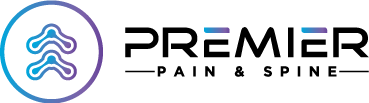 Pain Treatment with Opioid Medications:  Patient AgreementI, ______________________________, understand and voluntarily agree that (initial each statement after reviewing):_____ I will keep (and be on time for) all my scheduled appointments with the doctor or other members of the treatment team. _____ I will not call between appointments, or at night or on the weekends looking for refills. I understand that prescriptions will be filled only during scheduled office visits with provider. _____ I will keep medicine safe, secure and out of the reach of children.  If the medicine is lost or stolen, I understand it will not be replaced until my next appointment and may not be replaced at all. _____ I will take my medication as instructed.  I will not take more pills or take them more frequently than prescribed. _____ I will not sell this medicine or share it with others.  I understand that if I do my treatment will be stopped.  I will not take anyone else medication. _____ I will tell the doctor all other medicines that I take and let him/her know right away if I have a prescription of new medication._____ I will participate in all other types of treatment that I am asked to participate in. _____ I will always treat the staff at the office respectfully.  I understand that if I am disrespectful to staff or disrupt the care of other patients my treatment will be stopped._____ I will sign a release form to let the doctor speak to all other doctors or providers that I see. _____ I understand that my doctor or his/her staff will check the state prescription drug database to prevent against overlapping prescriptions. _____ I will use only one (1) pharmacy to get all my medicines____________________________.                   Pharmacy name/phone #_____ I will not use illegal drugs such as heroin, cocaine, marijuana, or amphetamines. I understand that if I do, my treatment will be stopped. _____ I will come in for random drug testing and counting of my pills within the same day of being called.  I understand that I must make sure the office has current contact information in order to reach me, and that any missed test will be considered noncompliant, and my treatment will be stopped. ____ I will keep up to date with any bills from the office and tell the doctor or member of the treatment team immediately if I lose my insurance or can’t pay for treatment anymore. _____ I understand that I may lose my right to treatment if I break any part of this agreement. _____________________     _______________________          _______Patient signature		              Patient name printed                              Date____________________        _______________________        ________Witness signature                           Witness name printed                           Date